ЧЕРКАСЬКА ОБЛАСНА РАДАР І Ш Е Н Н Я_____________                                                                               № ___________ПРОЄКТПро призначення МЕЛЬНИЧУК Л.М.на посаду директора ЦЕНТРУПО НАРАХУВАННЮ ТА ЗДІЙСНЕННЮСОЦІАЛЬНИХ ВИПЛАТВідповідно до пункту 20 частини першої статті 43 Закону України
"Про місцеве самоврядування в Україні", частини третьої статті 21, статті 23 Кодексу законів про працю України, рішень обласної ради від 16.12.2016
№ 10-18/VIІ "Про управління суб’єктами та об’єктами спільної власності територіальних громад сіл, селищ, міст Черкаської області" (із змінами),
від 16.12.2016 № 10-22/VIІ "Про порядок укладання контрактів з керівниками підприємств, установ, закладів спільної власності територіальних громад сіл, селищ, міст Черкаської області та затвердження типових форм контрактів"
(із змінами), враховуючи наказ Департаменту соціального захисту населення Черкаської обласної державної адміністрації від 25.10.2016 № 82-02
"Про Мельничук Л.М.", заяву Мельничук Л.М. від 03.10.2019, обласна рада
в и р і ш и л а:1. ПРИЗНАЧИТИ МЕЛЬНИЧУК Лідію Миколаївну на посаду директора ЦЕНТРУ ПО НАРАХУВАННЮ ТА ЗДІЙСНЕННЮ СОЦІАЛЬНИХ ВИПЛАТ
з ___________ 2019 року, продовживши з нею трудові відносини шляхом укладання контракту строком на один рік.2. Контроль за виконанням рішення покласти на постійну комісію обласної ради з питань комунальної власності, підприємництва та регуляторної політики.Голова									А. ПІДГОРНИЙ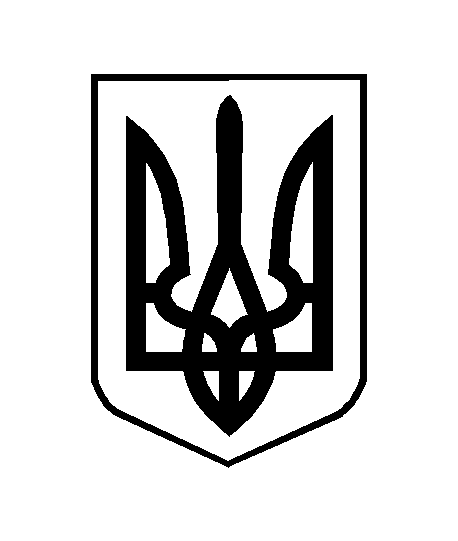 